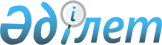 О подписании Письма-соглашения между Республикой Казахстан и Азиатским Банком Развития относительно поправок к Соглашению о займе № 2967-KAZ (Обычные операции) (Инвестиционная программа ЦАРЭС Коридор 2 [участки в Мангистауской области] - Проект 2) между Республикой Казахстан и Азиатским Банком РазвитияУказ Президента Республики Казахстан от 5 июня 2017 года № 491
      В соответствии со статьей 8 Закона Республики Казахстан от 30 мая 2005 года "О международных договорах Республики Казахстан" ПОСТАНОВЛЯЮ:
      1. Одобрить прилагаемый проект Письма-соглашения между Республикой Казахстан и Азиатским Банком Развития относительно поправок к Соглашению о займе № 2967-KAZ (Обычные операции) (Инвестиционная программа ЦАРЭС Коридор 2 [участки в Мангистауской области] - Проект 2) между Республикой Казахстан и Азиатским Банком Развития.
      2. Уполномочить Министра финансов Республики Казахстан Султанова Бахыта Турлыхановича подписать от имени Республики Казахстан Письмо-соглашение между Республикой Казахстан и Азиатским Банком Развития относительно поправок к Соглашению о займе № 2967-KAZ (Обычные операции) (Инвестиционная программа ЦАРЭС Коридор 2 [участки в Мангистауской области] - Проект 2) между Республикой Казахстан и Азиатским Банком Развития, разрешив вносить изменения и дополнения, не имеющие принципиального характера.
      3. Настоящий Указ вводится в действие со дня подписания.
      Г-ну Бахыту Султанову
Министру финансов
Министерство финансов
Проспект Победы, 11, Астана, 010000
Республика Казахстан
      Уважаемый г-н Султанов,
      Предмет: Заем № 2967-KAZ: Инвестиционная программа ЦАРЭС Коридор 2 [участки в Мангистауской области] - Проект 2 - Поправки к Соглашению о займе
      1. Данное письмо направляется относительно Соглашения о займе (Обычные операции) от 18 июня 2013 года между Республикой Казахстан ("Заемщик") и Азиатским Банком Развития ("АБР") ("Соглашение о займе") для вышеуказанного проекта. Все прописанные обозначения, используемые, но не определенные в данном документе, будут иметь значение, определенное в Соглашении о займе, если содержание не требует другого значения.
      2. 10 июля 2015 года, 18 января 2016 года и 9 февраля 2017 года АБР одобрил изменения в проект с целью включения (i) реконструкции участка автодороги Жетыбай — Жанаозен (км 0-73); (ii) финансирования услуг консультанта по управлению проектом с целью оказания содействия в надзоре и мониторинге проекта; и (iii) перераспределения средств займа для финансирования этих изменений. Для введения в действие данных изменений АБР предлагает внести следующие поправки в Соглашение о займе:
      (i) подпункты (а) и (b) пункта 3 приложения 1 (Описание проекта) Соглашения о займе доработать в следующей редакции:
      "(а) реконструкция (i) порядка 170 км участка дороги (от км 632.3 до км 802 между населенным пунктом Шетпе и городом Актау; и (ii) порядка 73 км участка дороги (км 0-73) между Жетыбай и Жанаозеном автомобильной дороги "Жетыбай - Жанаозен - Фетисово - гр. Республики Туркменистан (на Туркменбаши)"; и
      (b) надзор за строительством и управление проектом;";
      (ii) таблицу, указанную в дополнении к приложению 3 Соглашения о займе, доработать и заменить прилагаемым приложением к данному письму о поправках к Соглашению о займе.
      3. За исключением положений, указанных в данном Письме-соглашении, само Соглашение о займе не меняется.
      4. Просим указать согласие Заемщика на внесение поправок, указанных в данном Письме-соглашении, и на условия данного Письма-соглашения путем подписания обоих оригиналов Письма-соглашения в месте, указанном внизу. Просьба оставить один экземпляр подписанного Письма-соглашения для своего пользования и вернуть другой в АБР. Поправки, указанные в данном Письме-соглашении, вступят в силу на дату получения АБР скрепленного подписью оригинала Письма-соглашения.
      С уважением,                        
      _________________________________________
      Шон О’Салливан                              
      Генеральный Директор                        
      Департамент Центральной и Западной Азии      
      Принимаю и одобряю.
      За и от имени Республики Казахстан
      Имя: _____________________
      Должность: _______________
      Дата: ____________________
      Копия: Ж.Касымбеку, Министру по инвестициям и развитию Республики Казахстан;
      Р.Скляру, вице-министру по инвестициям и развитию Республики Казахстан;
      Р.Бекетаеву, вице-министру финансов Республики Казахстан;
      М.Пшембаеву, председателю Комитета автомобильных дорог Министерства по инвестициям и развитию Республики Казахстан. РАСПРЕДЕЛЕНИЕ И СНЯТИЕ СРЕДСТВ ЗАЙМА
(Инвестиционная Программа ЦАРЭС Коридор 2 [участки в Мангистауской области] - Проект 2)
      Примечание: * - не включая налог на добавленную стоимость, взимаемый на территории Заемщика.
					© 2012. РГП на ПХВ «Институт законодательства и правовой информации Республики Казахстан» Министерства юстиции Республики Казахстан
				
      Президент

      Республики Казахстан

Н.Назарбаев
ОДОБРЕН
Указом Президента
Республики Казахстан
от 5 июня 2017 года № 491Проект9 февраля 2017 годаПРИЛОЖЕНИЕ
к Письму-соглашению
Категория

Финансирование АБР

Номер

Наименование

Общая сумма, выделенная для финансирования АБР ($),
категория

Основа для снятия со счета займа

1
Работы
328,800,178
100% от общих заявленных расходов*
2
Консалтинговые услуги
9,199,822
100% от общих заявленных расходов*
3
Непредвиденные расходы
33,300,000
100% от общих заявленных расходов*
Итого
371,300,000